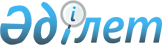 Об утверждении минимальных нормативов обеспеченности населения торговой площадьюПриказ Министра национальной экономики Республики Казахстан от 28 февраля 2015 года № 160. Зарегистрирован в Министерстве юстиции Республики Казахстан 9 апреля 2015 года № 10647.
      В соответствии с  подпунктом 7) статьи 7 Закона Республики Казахстан от 12 апреля 2004 года "О регулировании торговой деятельности" ПРИКАЗЫВАЮ:
      1. Утвердить прилагаемые  минимальные нормативы обеспеченности населения торговой площадью. 
      2. Департаменту регулирования торговой деятельности Министерства национальной экономики Республики Казахстан обеспечить:
      1) государственную регистрацию настоящего приказа в Министерстве юстиции Республики Казахстан;
      2) в течение десяти календарных дней после государственной
      регистрации настоящего приказа в Министерстве юстиции Республики
      Казахстан направление его на официальное опубликование в периодических печатных изданиях и информационно-правовой системе "Әділет";
      3) опубликование настоящего приказа на официальном интернет-ресурсе Министерства национальной экономики Республики Казахстан;
      4) доведение до сведения местных исполнительных органов (акиматов областей, городов республиканского значения и столицы) о настоящем приказе.
      3. Контроль за исполнением настоящего приказа возложить на
      курирующего вице-министра национальной экономики Республики Казахстан.
      4. Настоящий приказ вступает в силу по истечении десяти календарных дней после первого официального опубликования. Минимальные нормативы обеспеченности населения торговой площадью
      Сноска. Минимальные нормативы - в редакции приказа Заместителя Премьер-Министра - Министра торговли и интеграции РК от 09.03.2023 № 100-НҚ (вводится в действие по истечении десяти календарных дней после дня его первого официального опубликования).
					© 2012. РГП на ПХВ «Институт законодательства и правовой информации Республики Казахстан» Министерства юстиции Республики Казахстан
				
Министр
Е. ДосаевУтверждены приказом
Министра национальной экономики
Республики Казахстан
от 28 февраля 2015 года № 160
№ п/п
Регион
Квадратных метров на 1 тысячу человек
1
Абайская область
621
2
Акмолинская область
706
3
Актюбинская область
453
4
город Алматы
545
5
Алматинская область
220
6
город Астана
722
7
Атырауская область
745
8
Западно-Казахстанская область
705
9
Жамбылская область
445
10
Жетысуйская область
201
11
Карагандинская область
454
12
Костанайская область
762
13
Кызылординская область
542
14
Мангистауская область
723
15
Павлодарская область
674
16
Северо-Казахстанская область
770
17
Туркестанская область
474
18
Улытауская область
750,3
19
Восточно-Казахстанская область
521
20
город Шымкент
474
21
Республика Казахстан
621